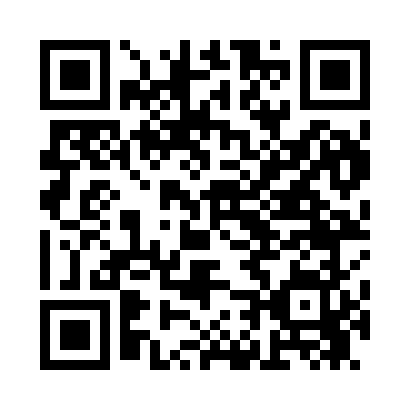 Prayer times for Chuckanut, Washington, USAMon 1 Jul 2024 - Wed 31 Jul 2024High Latitude Method: Angle Based RulePrayer Calculation Method: Islamic Society of North AmericaAsar Calculation Method: ShafiPrayer times provided by https://www.salahtimes.comDateDayFajrSunriseDhuhrAsrMaghribIsha1Mon3:135:121:145:309:1611:152Tue3:135:131:145:309:1511:153Wed3:145:131:145:309:1511:154Thu3:145:141:155:309:1511:155Fri3:155:151:155:309:1411:146Sat3:155:161:155:309:1411:147Sun3:165:161:155:309:1311:148Mon3:165:171:155:309:1311:149Tue3:175:181:155:309:1211:1410Wed3:175:191:155:309:1111:1311Thu3:185:201:165:309:1111:1312Fri3:185:211:165:299:1011:1313Sat3:195:221:165:299:0911:1214Sun3:195:231:165:299:0811:1215Mon3:205:241:165:299:0711:1216Tue3:215:251:165:299:0611:1117Wed3:215:261:165:289:0511:1118Thu3:225:281:165:289:0411:0919Fri3:245:291:165:289:0311:0720Sat3:265:301:165:279:0211:0521Sun3:295:311:165:279:0111:0322Mon3:315:321:165:279:0011:0123Tue3:335:331:165:268:5910:5924Wed3:355:351:165:268:5810:5725Thu3:375:361:165:258:5610:5526Fri3:395:371:165:258:5510:5227Sat3:425:381:165:248:5410:5028Sun3:445:401:165:248:5310:4829Mon3:465:411:165:238:5110:4630Tue3:485:421:165:238:5010:4331Wed3:505:441:165:228:4810:41